Елисеев Сергей Иванович 1923г.р.Звание: ефрейтор 
в РККА с 1942 года Место призыва: Любимский РВК, Ярославская обл., Любимский р-н 

Место службы: 6 отд. троф. б-н 1 УкрФ 

№ записи: 24795765Архивные документы о данном награждении:I. Приказ(указ) о награждении и сопроводительные документы к нему- строка в наградном списке- наградной листII. Учетная картотека- данные в учетной картотекеМедаль «За боевые заслуги» 

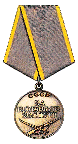 
Подвиг: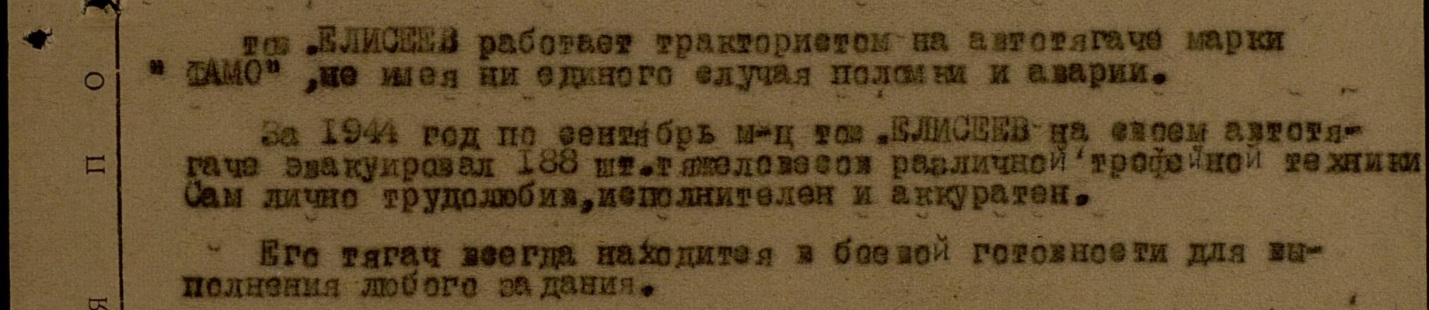 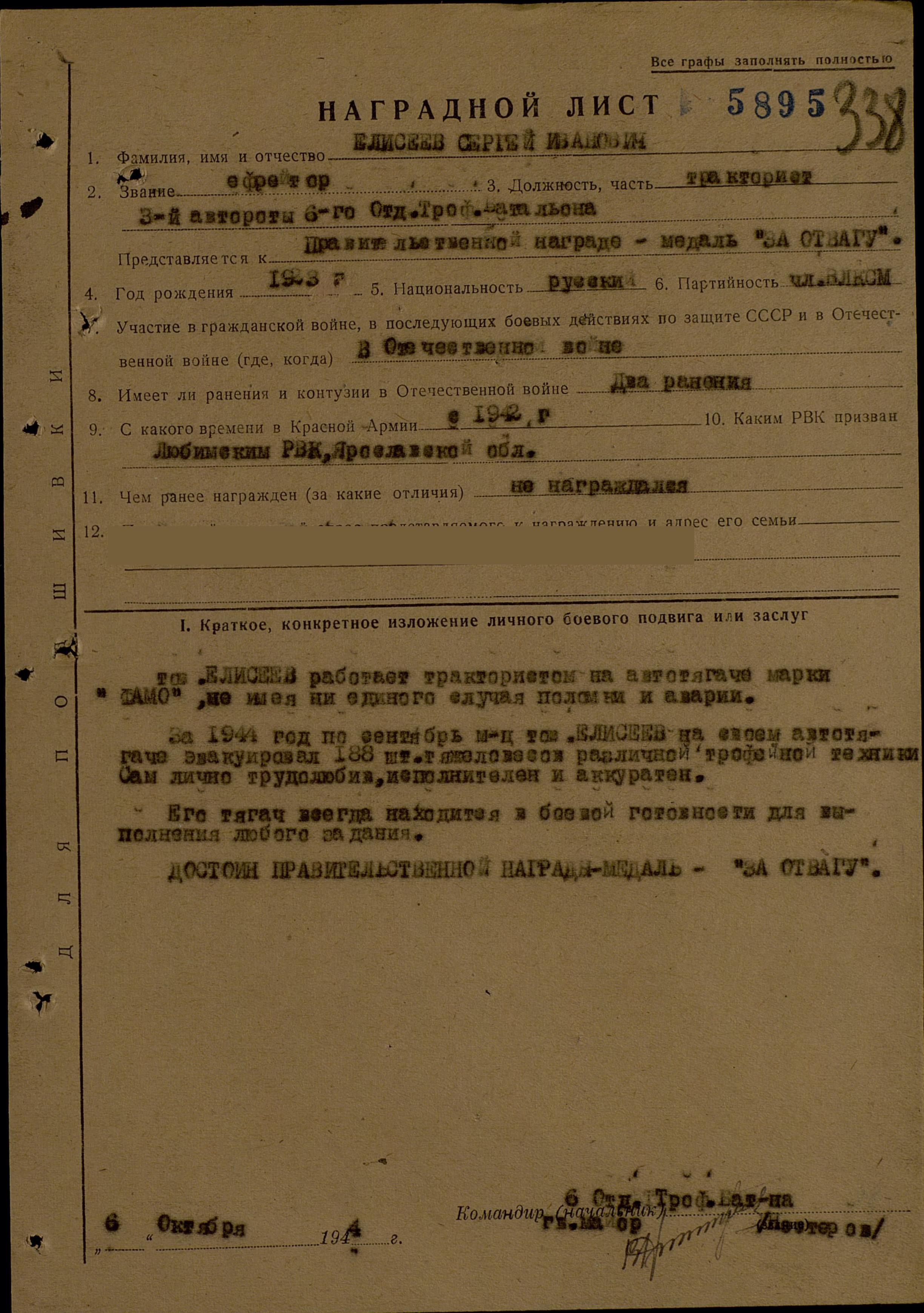 